2021 BC Summer Reading Club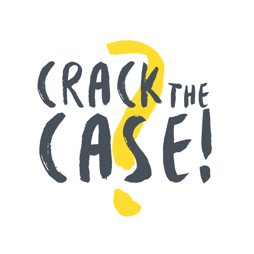 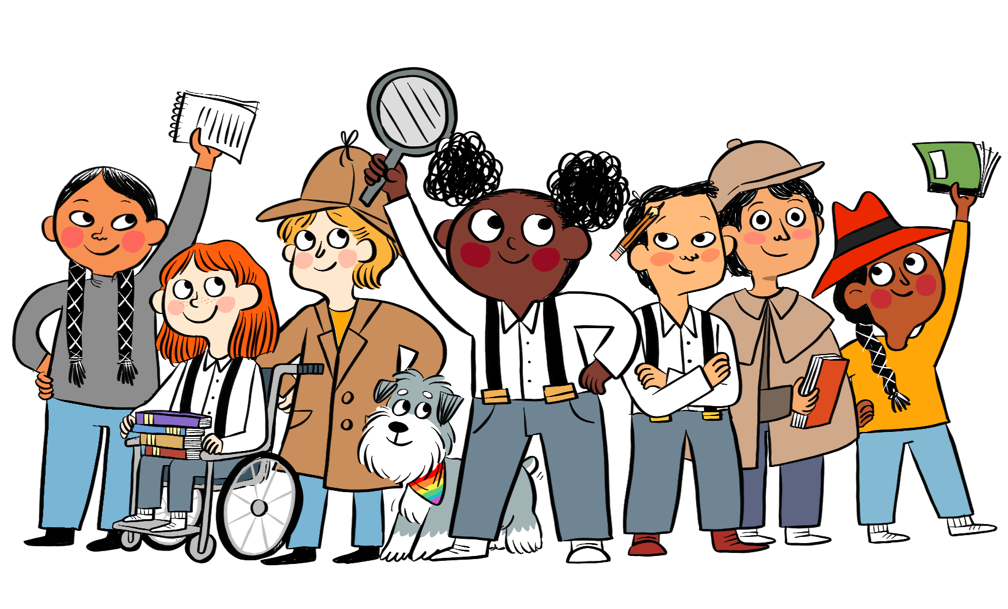 BC Summer Reading Club is FREE and FUN at your local libraryA great way to maintain or improve reading skills over the summer!2021 BC Summer Reading ClubBC Summer Reading Club is FREE and FUN at your local libraryA great way to maintain or improve reading skills over the summer!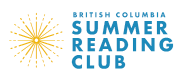 We look forward toseeing you and your family this summer!www.bcsrc.caWe look forward toseeing you and your family this summer!www.bcsrc.ca